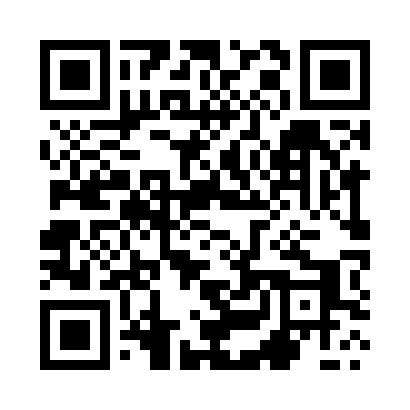 Prayer times for Pietki Basie, PolandWed 1 May 2024 - Fri 31 May 2024High Latitude Method: Angle Based RulePrayer Calculation Method: Muslim World LeagueAsar Calculation Method: HanafiPrayer times provided by https://www.salahtimes.comDateDayFajrSunriseDhuhrAsrMaghribIsha1Wed2:174:5712:275:357:5810:262Thu2:144:5512:275:378:0010:293Fri2:134:5312:275:388:0110:324Sat2:134:5112:275:398:0310:335Sun2:124:4912:265:408:0510:336Mon2:114:4712:265:418:0610:347Tue2:104:4512:265:428:0810:358Wed2:094:4412:265:438:1010:359Thu2:094:4212:265:448:1110:3610Fri2:084:4012:265:458:1310:3711Sat2:074:3812:265:468:1510:3712Sun2:074:3712:265:478:1610:3813Mon2:064:3512:265:488:1810:3914Tue2:054:3312:265:498:2010:4015Wed2:054:3212:265:498:2110:4016Thu2:044:3012:265:508:2310:4117Fri2:044:2912:265:518:2410:4218Sat2:034:2712:265:528:2610:4219Sun2:024:2612:265:538:2710:4320Mon2:024:2512:265:548:2910:4421Tue2:014:2312:265:558:3010:4422Wed2:014:2212:275:568:3210:4523Thu2:004:2112:275:578:3310:4624Fri2:004:1912:275:578:3510:4625Sat2:004:1812:275:588:3610:4726Sun1:594:1712:275:598:3710:4827Mon1:594:1612:276:008:3910:4828Tue1:584:1512:276:008:4010:4929Wed1:584:1412:276:018:4110:4930Thu1:584:1312:276:028:4210:5031Fri1:584:1212:286:038:4410:51